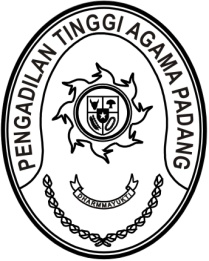 S  U  R  A  T      T  U  G  A  SNomor : W3-A/          /PS.00/7/2023Menimbang 	: 	bahwa dalam rangka kelancaran pelaksanaan tugas pada Pengadilan Agama di lingkungan Pengadilan Tinggi Agama Padang dipandang perlu untuk melakukan pembinaan dan pengawasan;Dasar 	: 	1.	Peraturan Mahkamah Agung RI Nomor 8 Tahun 2016 tentang Pengawasan dan Pembinaan Atasan Langsung di Lingkungan Mahkamah Agung dan Badan Peradilan Di Bawahnya;		2.	Daftar Isian Pelaksanaan Anggaran Pengadilan Tinggi Agama Padang Nomor SP DIPA-005.01.2.401900/2023 tanggal 30 November 2022;MEMBERI TUGASKepada 	: 	1.	Nama	:	Dr. Drs. H. Pelmizar, M.H.I.			NIP	:	195611121981031009			Pangkat/Gol. Ru	:	Pembina Utama (IV/e)			Jabatan	:	Ketua		2.	Nama	:	Drs. H. Syafri Amrul, M.H.I.			NIP	:	195804101987031006			Pangkat/Gol. Ru	:	Pembina Utama (IV/e)			Jabatan	:	Hakim Tinggi		3.	Nama	:	Drs. Syafruddin			NIP	:	196210141994031001			Pangkat/Gol. Ru	:	Pembina Utama Madya (IV/d)			Jabatan	:	Panitera		4.	Nama	:	Aidil Akbar, S.E.			NIP	:	198708082006041001			Pangkat/Gol. Ru	:	Penata Muda Tk.I (III/b)			Jabatan	:	Pengelola Pengadaan Barang/Jasa Ahli Pertama, Sekretaris		5.	Nama	: Doni Windra			Jabatan	: PPNPN		6.	Nama	: Aye Hadiya			Jabatan	: PPNPNUntuk	:Pertama	:	Melaksanakan pembinaan di Pengadilan Agama Bukittinggi, Pengadilan Agama Lubuk Sikaping, Pengadilan Agama Talu dan Pengadilan Agama Maninjau pada tanggal 13 s.d 15 Juli 2023;Kedua	:	Segala biaya yang timbul untuk pelaksanaan tugas ini dibebankan pada DIPA Pengadilan Tinggi Agama Padang Tahun Anggaran 2023.       11 Juli 2023       Ketua,Dr. Drs. H. Pelmizar, M.H.I.							NIP. 195611121981031009Tembusan:- Ketua Pengadilan Agama Bukittinggi;- Ketua Pengadilan Agama Lubuk Sikaping;- Ketua Pengadilan Agama Talu;- Ketua Pengadilan Agama Maninjau.